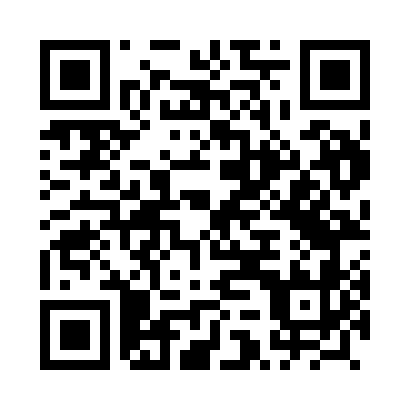 Prayer times for Wasosz Gorny, PolandMon 1 Apr 2024 - Tue 30 Apr 2024High Latitude Method: Angle Based RulePrayer Calculation Method: Muslim World LeagueAsar Calculation Method: HanafiPrayer times provided by https://www.salahtimes.comDateDayFajrSunriseDhuhrAsrMaghribIsha1Mon4:226:1912:485:157:179:082Tue4:196:1712:475:167:199:103Wed4:166:1412:475:177:219:124Thu4:136:1212:475:197:229:145Fri4:106:1012:475:207:249:166Sat4:086:0812:465:217:269:187Sun4:056:0612:465:227:279:218Mon4:026:0312:465:237:299:239Tue3:596:0112:455:247:319:2510Wed3:565:5912:455:257:329:2811Thu3:535:5712:455:277:349:3012Fri3:505:5512:455:287:359:3213Sat3:475:5312:445:297:379:3514Sun3:445:5012:445:307:399:3715Mon3:415:4812:445:317:409:3916Tue3:385:4612:445:327:429:4217Wed3:355:4412:435:337:449:4418Thu3:325:4212:435:347:459:4719Fri3:295:4012:435:357:479:4920Sat3:265:3812:435:367:499:5221Sun3:235:3612:435:377:509:5522Mon3:205:3412:425:397:529:5723Tue3:165:3212:425:407:5310:0024Wed3:135:3012:425:417:5510:0325Thu3:105:2812:425:427:5710:0526Fri3:075:2612:425:437:5810:0827Sat3:035:2412:425:448:0010:1128Sun3:005:2212:415:458:0210:1429Mon2:575:2012:415:468:0310:1730Tue2:535:1812:415:478:0510:19